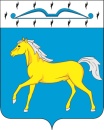 МАЛОМИНУСИНСКИЙ СЕЛЬСКИЙ СОВЕТ ДЕПУТАТОВМИНУСИНСКОГО РАЙОНАКРАСНОЯРСКОГО КРАЯРЕШЕНИЕ14.12.2021г.		с. Малая Минуса			№ 52-РСО внесении изменений в решение Маломинусинского сельского Совета депутатов от 16.04.2020 № 132-РС «Об утверждении Правил благоустройства территории Маломинусинского сельсовета Минусинского района Красноярского края» В целях обеспечения надлежащего санитарного состояния, чистоты и порядка на территории Маломинусинского сельсовета Минусинского района Красноярского края, руководствуясь статьями 14, 43 Федерального закона от 06.10.2003 № 131-ФЗ «Об общих принципах организации местного самоуправления в Российской Федерации», «Методическими рекомендациями для подготовки правил благоустройства территории поселений, городских округов, внутригородских районов» утвержденными приказом Министерства строительства и жилищно-коммунального хозяйства Российской Федерации от 17.04.2017 № 711/пр, в соответствии с подпунктами 1.20, 1.21 пункта 1 статьи 6 Устава Маломинусинского сельсовета Минусинского района Красноярского края, Маломинусинский сельский Совет депутатов РЕШИЛ:1. Внести в решение Маломинусинского сельского Совета депутатов от 16.04.2020 № 132-РС «Об утверждении Правил благоустройства территории Маломинусиснкого сельсовета Минусинского района Красноярского края» (в ред. решения от 00.00.2000 № 0000-п) следующие изменения:в приложение к решению:1) пункт 2.1 раздела 2  дополнить подпунктом 2.1.3 следующего содержания:«2.3.1. Требования к физическому и эстетическому состоянию элементов благоустройства, включая освещение, мощение, малые архитектурные формы, озеленение при выполнении работ по благоустройству территорий общественных пространств утверждаются администрацией Маломинусинского сельсовета»2. Контроль за исполнением настоящего Решения оставляю за собой.3. Решение вступает в силу со дня, следующего за днем его официального опубликования в газете «Маломинусинский вестник».Председатель Маломинусинскогосельского Совета депутатов                                                      Т.С.ТютюнниковаГлава Маломинусинского  сельсовета                                                 К.В. Сургутская